SAMPLE(Name of Educational Provider)Certificate of Completion(Name of Attendee)has successfully completed the requirements to earn xx.xx Canadian Sleep Society CEC’s(Name of Educational Offering) (Location of Educational Offering, City, Province)(Date of Educational Offering)(CSS/SCS-CEC program number)This program has been approved for xx.xx Continuing Education Credits (CEC’s) by the Canadian Sleep Society/ Société Canadienne du Sommeil.____________________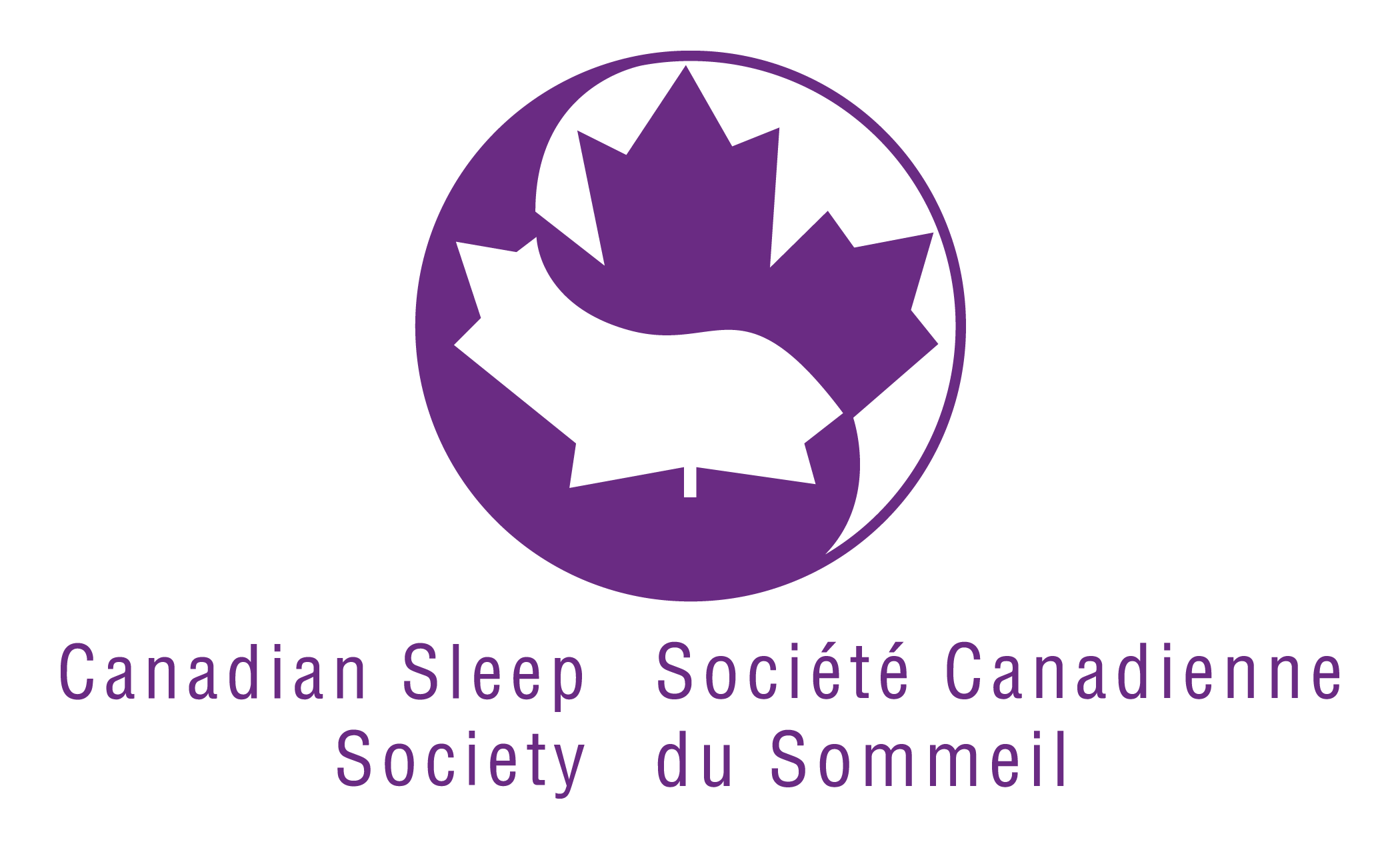 Educational Program Director